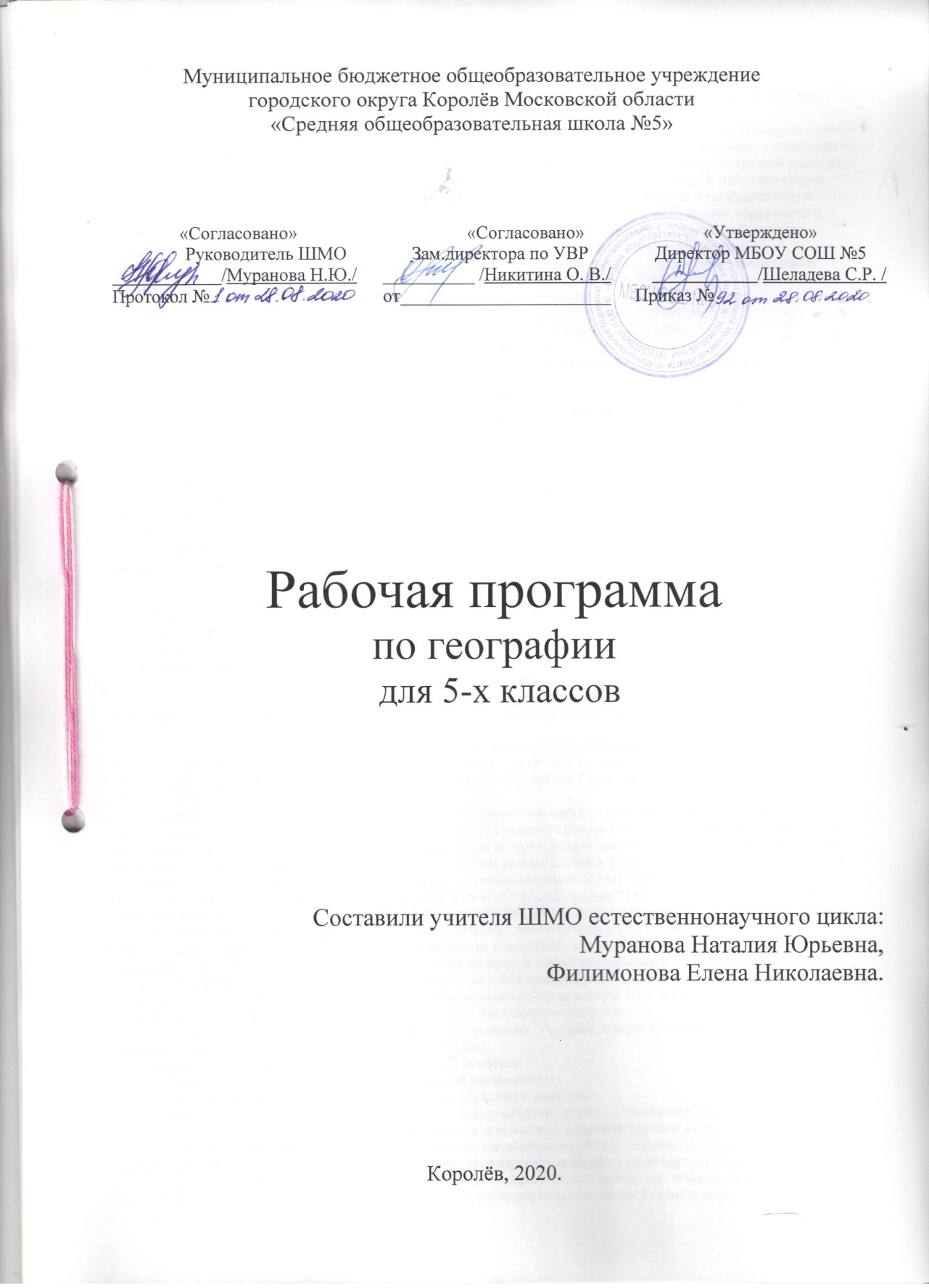 Пояснительная запискаНастоящая рабочая программа по географии для обучающихся  5-х классов составлена на основе:Федеральный закон от 29.12.2012 № 273-ФЗ «Об образовании в Российской Федерации» (в действующей редакции);санитарно-эпидемиологические правила и нормативы СанПиН 2.4.2.2821-10 «Санитарно-эпидемиологические требования к условиям и организации обучения в общеобразовательных учреждениях», утвержденные постановлением Главного государственного санитарного врача Российской Федерации от 29.12.2010 № 189 (в действующей редакции);приказ Министерства образования и науки Российской Федерации от 31.03.2014 № 253 «Об утверждении федерального перечня учебников, рекомендуемых к использованию при реализации имеющих государственную аккредитацию образовательных программ начального общего, основного общего, среднего общего образования»; Приказ Минпросвещения России от 18.05.2020 N 249 "О внесении изменений в федеральный перечень учебников, рекомендуемых к использованию при реализации имеющих государственную аккредитацию образовательных программ начального общего, основного общего, среднего общего образования, утвержденный приказом Министерства просвещения Российской Федерации от 28 декабря 2018 г. N 345"Устав образовательного учреждения МБОУ СОШ №5 г. о. Королёв;Основная образовательная программа основного общего образования МБОУ СОШ №5;Положение о рабочей программе, разработанного в МБОУ СОШ №5 г. о. Королёв;Учебный план МБОУ СОШ №5 г. на 2020-2021 учебный год;УМК  - География. Землеведение. 5 – 6  классы.: учебник/О.А. Климанова, В.В. Климанов, Э.В. Ким и др. ; под ред. О.А. Климановой. – 10-е изд., перераб. – М. : Дрофа,2019 - Атлас и контурные карты для 5 класса. Изд.: Дрофа.2019.Рабочая программа ориентирована на использование учебника География. Землеведение. 5 – 6  классы.: учебник/О.А. Климанова, В.В. Климанов, Э.В. Ким и др. ; под ред. О.А. Климановой. – 10-е изд., перераб. – М. : Дрофа,2019Современная география обладает естественнонаучным и социально-экономическим содержанием, комплексным, социальным, гуманистическим и другими подходами, поэтому лучше других наук подготовлена к разработке научных основ стратегии сохранения жизненной среды человечества, стратегии социального совершенствования для устойчивого развития общества, экономики и окружающей среды. Школьная география, формируя систему знаний о природных, социально-экономических, техногенных процессах и явлениях, готовит учащихся к практическому применению комплекса географических, геоэкологических, экономических и социальных знаний и умений в сфере общественно-географической деятельности.В рабочей программе учтены положения и идеи Концепции духовно-нравственного развития и воспитания личности гражданина РФ, Программы развития и формирования универсальных учебных действий, которые обеспечивают формирование российской гражданской идентичности, овладение ключевыми компетенциями, составляющими основу для саморазвития и непрерывного образования, целостность общекультурного, личностного и познавательного развития учащихся и коммуникативных качеств личности.Курс географии 5 класса опережает по времени изучение многих тем, которые нуждаются в опоре на другие предметы, вследствие чего многие важные межпредметные связи  (например, с математикой, физикой, биологией, историей) не могут быть установлены. Поэтому некоторые вопросы в курсе 5 класса рассматриваются на уровне представлений.Данная рабочая программа составлена для учащихся 5-х классов общеобразовательной школы. Необходимо как можно больше заинтересовать данным предметом  учащихся, так как они только начинают  изучать курс географии. Давать больше заданий исследовательского и познавательного характера. География – это в большей своей части предмет устный. География - единственный школьный предмет, синтезирующий многие компоненты как общественно-научного, так и естественно- научного знания. В ней реализуются такие сквозные направления современного образования, как гуманизация, социологизация, экологизация, экономизация, которые должны способствовать формированию общей культуры молодого поколения. Вследствие этого содержание разных разделов курса географии для основной школы, насыщенное экологическими, этнографическими, социальными, экономическими аспектами, становится тем звеном, которое помогает учащимся осознать тесную взаимосвязь естественных и общественных дисциплин, природы и общества в целом. В этом проявляется огромное образовательное, развивающее и воспитательное значение географии.Основная цель географии в системе общего образования - сформировать у учащихся умение использовать географические знания и умения в повседневной жизни для объяснения, оценки и прогнозирования разнообразных природных, социально-экономических и экологических процессов и явлений, адаптации к условиям окружающей среды и обеспечения безопасности жизнедеятельности, экологически сообразного поведения в окружающей среде. Еще одной целью является формирование целостной образовательной среды школы, обеспечивающей доступное и качественное образование и воспитание в соответствии с требованиями общества.В рабочей программе нашел отражение краеведческий компонент. Учащиеся должны знать о регионе, в котором живут. Иметь представление о природе и истории своего родного края. Задачами изучения географии в основной школе являются:развитие системы организации воспитательной деятельностиформирование у обучающихся потребности в обучении и развитиисовершенствование практики использования здоровьеформирующих - образовательных технологий.формирование системы географических знаний как компонента научной картины мира;познание на конкретных примерах многообразия современного географического пространства на разных его уровнях (от локального до глобального), что позволяет сформировать географическую картину мира;познание характера, сущности и динамики главных природных, экологических, социально-экономических, геополитических и иных процессов, происходящих в географическом пространстве России и мира;понимание главных особенностей взаимодействия природы и общества на современном этапе его развития, значения охраны окружающей среды и рационального природопользования, осуществления стратегии устойчивого развития в масштабах России и мира;понимание закономерностей размещения населения и территориальной организации хозяйства в связи с природными, социально-экономическими и экологическими факторами, зависимости проблем адаптации и здоровья человека от географических условий проживания;глубокое и всестороннее изучение географии России, включая различные виды её географического положения, природу, население, хозяйство, регионы, особенности природопользования в их взаимозависимости;выработка у обучающихся понимания общественной потребности в географических знаниях, а также формирование у них отношения к географии как возможной области будущей практической деятельности;формирование навыков и умений безопасного и экологически целесообразного поведения в окружающей среде.Построение учебного курса географии осуществляется по принципу его логической целостности, от общего к частному. Изучение географии в 5 классах на основе материала учебника География. Землеведение. 5 – 6  классы призвано обеспечить:формирование основополагающих физико-географических знаний о природе Земли как целостной системе, составные части которой находятся в непрерывном развитии, о географической зональности и поясности, единстве человека и природы, о необходимости сохранения природной среды как условия существования человечества;овладение основами картографической грамотности, элементарными практическими умениями применения простых приборов и инструментов для определения количественных и качественных характеристик компонентов природы, учета фенологических изменений в природе своей местности, проведения наблюдений за отдельными географическими объектами, процессами и явлениями и их изменениями в результате природных и антропогенных воздействий;приобретение представлений о месте географии в системе научных знаний и ее роли в освоении человеком планеты, о результатах выдающихся путешествий и географических открытий;формирование экологического взгляда на географическую информацию, способности ее рассмотрения через призму сохранения устойчивого развития географической оболочки как единой социоприродной среды и решения проблем экологической безопасности;формирование умений описывать и объяснять разнообразные физико-географические явления, навыков применения приобретенных географических знаний и повседневной жизни для оценки последствий своих действий по отношению к окружающей среде, уровня безопасности окружающей среды и адаптации к условиям проживания на конкретной территории.совершенствование организации проектной деятельности обучающихся;увеличение числа победителей и призеров олимпиад, конкурсов различных уровней;расширение практики использования здоровьесберегающих технологий;сохранение благоприятного эмоционально-психологического климата;Содержание курса географии в основной школе позволяет формировать широкий спектр видов учебной деятельности, таких, как умение видеть проблемы, ставить вопросы, классифицировать. Наблюдать, делать выводы и умозаключения, объяснять, доказывать, защищать свои идеи, давать определения понятиям. Сюда же относятся приемы, сходные с определением понятий: описание, характеристика, разъяснение, сравнение, различение, классификация, наблюдение, умения делать выводы и заключения, структурировать материал и др. эти умения ведет к формированию познавательных потребностей и развитию познавательных способностей.Учитывая положение ФГОС о том, что предметом оценки освоения обучающимися основной образовательной программы основного общего образования должно быть достижение предметных, метапредметных и личностных результатов, эти планируемые результаты обучения географии находят отражение в тематическом планировании в виде конкретных учебных действий, которыми учащиеся овладевают в процессе освоения предметного содержания.Место курса географии в учебном планеГеография в основной школе изучается с 5 по 9 класс. На изучение географии отводится в 5 и 6 классах по 35 ч (1 час в неделю), в 7, 8 (70 часов) и 9 классах (68 часов) (2 ч в неделю). В соответствии с учебным (образовательным) планом курса географии на ступени основного общего образования предшествует курс «Окружающий мир», включающий определенные географические сведения. По отношению к курсу географии данный курс является пропедевтическим. В свою очередь, содержание курса географии в основной школе является базой для изучения общих географических закономерностей, теорий, законов, гипотез в старшей школе. Таким образом, содержание курса в основной школе представляет собой базовое звено в системе непрерывного географического образования и является основой для последующей уровневой и профильной дифференциации. Учебно – тематический планСодержание разделов курса ГЕОГРАФИЯ. ЗЕМЛЕВЕДЕНИЕ 5 класс(31 час + 4 часа резерв)Раздел I. Как устроен наш мир (9 часов)ТЕМА 1. ЗЕМЛЯ ВО ВСЕЛЕННОЙ (5 часов)Представления об устройстве мира. Как менялись представления об устройстве мира? Как задолго до первого космического полета ученые установили, что Земля вращается вокруг Солнца? Как устроен наш мир? Звезды и галактики. Что такое звезда? Как определили расстояния до звезд? Какие бывают звезды? Сколько всего существует звезд? Солнечная система. Какие две группы планет выделяют ученые? Стоит ли землянам бояться астероидов и комет? Как возникла Солнечная система? Почему Земля - обитаемая планета? Как человек исследует Солнечную систему? г.о. Королев – центр российской космонавтикиЛуна - спутник Земли. Похожа ли Луна на Землю? Почему вид Луны на небе меняется? Как Луна влияет на Землю?Земля- планета Солнечной системы. Почему на Земле происходит смена дня и ночи? Как связаны продолжительность светового дня и смена времен года?ТЕМА 2. ОБЛИК ЗЕМЛИ (4 часа)Облик земного шара. Как распределены по земному шару вода и суша? Сколько на Земле материков и океанов? Чем остров отличается от полуострова? Форма и размеры Земли. Глобус -  модель Земли. Как изменялись представления людей о форме Земли? Кто впервые измерил Землю? Что такое глобус? Параллели и меридианы. Градусная сеть. Зачем на глобус нанесены параллели и меридианы? Чем примечательны некоторые параллели и меридианы Земли? Урок-практикум № 1.  Глобус как источник географической информации. Что изображено на глобусе? Как определить по глобусу расстояния? Как определить по глобусу направления?Раздел II. Развитие географических знаний о земной поверхности (8 часов)ТЕМА 3. ИЗОБРАЖЕНИЕ ЗЕМЛИ (2часа)Способы изображения земной поверхности. Как показать на листе бумаги большие участки земной поверхности? История географической карты. Когда появились и какими были первые карты? Как изменялись карты на протяжении истории человечества? Как делают карты на компьютере? Очертания Московской области на картах разного времениТЕМА 4. ИСТОРИЯ ОТКРЫТИЯ И ОСВОЕНИЯ ЗЕМЛИ (6 часов)Географические открытия древности. Какие географические представления были у древних народов? Куда путешествовали древние народы? Как звали самых известных географов древности? Географические открытия Средневековья. Как дошли до нас сведения о первых путешествиях? Кто из европейцев составил первое описание Востока? Великие географические открытия. Почему наступила эпоха Великих географических открытий? Как был открыт путь в Индию? Как вновь была открыта Америка? Кто первым обогнул земной шар?В поисках Южной Земли. Как была открыта Австралия? Как была открыта Антарктида и достигнут Южный полюс? Как начиналось изучение арктических широт? Исследования океана и внутренних частей материков. Как были открыты северные территории самого крупного материка Земли? Кто исследовал внутренние пространства других материков? Как люди стали изучать глубины Мирового океана? Урок-практикум № 2. Записки путешественников и литературные произведения  как источники географической информации.Раздел III. Как устроена наша планета (14 часов)ТЕМА 5. ЛИТОСФЕРА (5 часов )Внутреннее строение Земли. Каково внутреннее устройство нашей планеты? Горные породы и их значение для человека. Как образуются магматические горные породы? Что происходит с горными породами на поверхности Земли? Как преобразуются горные породы, попадая в недра Земли? Урок-практикум № 3. Работа с коллекцией горных пород и минералов. Как различаются минералы? Как различаются горные породы? Как и где используют горные породы и минералы? Рельеф и его значение для человека. Как образуется рельеф Земли? Какое значение имеет рельеф для человека? Основные формы рельефа Земли. Каковы основные формы рельефа суши? Как происходит переход от материка к океану? Какие формы рельефа есть на океанском дне?  Основные формы рельефа Московской областиТЕМА 6. ГИДРОСФЕРА(3 часа)Мировой круговорот воды. Почему на Земле не истощаются запасы пресной воды? Почему существует круговорот воды? Мировой океан и его части. Какие бывают моря? Что такое заливы и проливы? Гидросфера - кровеносная система Земли. Какую роль в природе и жизни человека играют реки? Какую роль в природе и жизни человека играют озера? Какую роль в природе и жизни человека играют подземные воды и болота? Какую роль в природе и жизни человека играют ледники?ТЕМА 7. АТМОСФЕРА (3 часа)Атмосфера Земли и ее значение для человека. Чем мы дышим? Как изменяются свойства воздуха с высотой? Различаются ли свойства воздуха в разных районах земного шара? Погода. Что такое погода? Почему погода такая разная? Что такое метеорология и как составляются прогнозы погоды? Урок-практикум № 4. Знакомство с метеорологическими приборами и наблюдение за погодой. С помощью каких приборов измеряют значения разных элементов погоды? ТЕМА 8. БИОСФЕРА (2 часа)Биосфера -  живая оболочка Земли. Когда и как на планете Земля возникла жизнь? Как связаны все живые организмы? Как живые организмы изменяют нашу планету? Что такое биосфера? Урок-практикум № 5. Экскурсия на природу. Что такое экскурсия? Что такое фенологические наблюдения? Зачем собирают гербарий? Как провести гидрологические наблюдения? Что является итогом экскурсии? ТЕМА 9. ПРИРОДА И ЧЕЛОВЕК (1 час)Воздействие человека на природу Земли. Что человек берет из природы? Почему так опасно загрязнение природы? Каковы масштабы воздействия человека на природу? Почему надо беречь и охранять природу? Как должны строиться взаимоотношения человека и природы? Проблемы полигонов твердых мусорных отходов ПодмосковьяХарактеристика 5-х классов5 «А»Рабочая программа составлена с учётом индивидуальных особенностей обучающихся 5А класса и специфики классного коллектива. В классе обучаются 27 учеников. Между обучающимися достаточно ровные, в целом бесконфликтные отношения. Дети дисциплинированны, ответственно подходят к выполнению заданий ( классной и домашней работы).Следовательно, в классе могут быть использованы формы групповой и индивидуальной, самостоятельной работы, проектная деятельность, проблемное обучение.Основная масса обучающихся класса – это дети со средним уровнем способностей, но высокой мотивацией к обучению. Большая часть обучающихся в состоянии освоить программу по предмету на базовом  уровне, но в классе есть ученики, которые способны выполнять задания повышенного уровня. С учётом этого в содержание уроков включён материал повышенной сложности, предлагаются дифференцированные задания.5 «Б»Рабочая программа составлена с учётом индивидуальных особенностей обучающихся 5Б класса и специфики классного коллектива. В классе обучаются 30 учеников. Между обучающимися достаточно ровные, в целом бесконфликтные отношения. Дети дисциплинированны, спокойны, ответственно подходят к выполнению заданий (классной  и  домашней работы).Следовательно, в классе могут быть использованы формы групповой и индивидуальной, самостоятельной работы, проектная деятельность. Особое внимание следует уделить алгоритму выполнения различных заданий (как творческих, так и программных), а так же следить за тем, чтобы дети осознанно применяли алгоритмы на практике.Основная масса обучающихся класса – это дети со средним уровнем способностей, но высокой мотивацией к обучению. Большая часть обучающихся в состоянии освоить программу по предмету на базовом  уровне, но в классе есть ученики, которые способны выполнять задания повышенного уровня. С учётом этого в содержание уроков включён материал повышенной сложности, предлагаются дифференцированные задания.5 «В» Рабочая программа составлена с учётом индивидуальных особенностей обучающихся 5В класса и специфики классного коллектива. В классе обучаются 29 учеников.Гендерный состав класса предопределяет наличие конфликтных ситуаций и нарушения дисциплины на уроке, но при этом учебная мотивация обучающихся находится на должном уровне. Следовательно, в классе не рекомендуется частое  использование групповых форм работы. Для поддержания внимания рекомендуется использование нетрадиционных форм организации их деятельности, частые смены видов работы, проектная деятельность, игровые формы работы (эвристический метод), наглядные формы представление материала.Основная масса обучающихся класса – это дети со средним уровнем способностей. Большая часть обучающихся в состоянии освоить программу по предмету на базовом уровне. 5 «Г» Рабочая программа составлена с учётом индивидуальных особенностей обучающихся 5Г класса и специфики классного коллектива. В классе обучаются 28 учеников. Между обучающимися достаточно ровные, в целом бесконфликтные отношения. Дети дисциплинированны, ответственно подходят к выполнению заданий (классной  и домашней работы). Активно работают в течение всего урока, не снижая темп. Следовательно, в классе могут быть использованы формы групповой и индивидуальной, самостоятельной работы, проектная деятельность, а также нетрадиционные формы проведения уроков.Основная масса обучающихся класса – это дети со средним уровнем способностей, но высокой мотивацией к обучению. Большая часть обучающихся в состоянии освоить программу по предмету на базовом  уровне, но дети склонны работать с творчески ми заданиями.Планируемые результаты обучения географии в 5 классеЛичностными результатами обучения географии в основной школе является формирование всесторонне образованной, инициативной и успешной личности, обладающей системой современных мировоззренческих взглядов, ценностных ориентации, идейно-нравственных, культурных и этических принципов и норм поведения.Важнейшие личностные результаты:воспитание патриотизма, любви и уважения к Отечеству, чувства гордости за свою Родину; усвоение гуманистических и традиционных ценностей многонационального российского общества; воспитание чувства ответственности и долга перед Родиной;формирование ответственного отношения к учению, готовности и способности учащихся к саморазвитию и самообразованию на основе мотивации к обучению и познанию;формирование личностных представлений о целостности природы Земли; осознание значимости и общности глобальных проблем человечества;формирование уважительного отношения к истории, культуре, национальным особенностям, традициям и образу жизни других народов; осознанной доброжелательности к другому человеку, его мнению, мировоззрению, культуре, языку, вере; готовности и способности вести диалог с другими людьми и достигать в нём взаимопонимания;освоение социальных норм, правил поведения, ролей и форм социальной жизни в группах и сообществах, включая взрослые и социальные сообщества; участие в школьном самоуправлении и общественной жизни в пределах возрастных компетенции с учётом региональных, этнокультурных, социальных и экономических особенностей;развитие морального сознания и компетентности в решении моральных проблем на основе личностного выбора; формирование нравственных чувств и нравственного поведения, осознанного и ответственного отношения к собственным поступкам;формирование коммуникативной компетентности в общении и сотрудничестве со сверстниками, старшими и младшими в процессе образовательной, общественно полезной, учебно-исследовательской, творческой и других видов деятельности;формирование ценности здорового и безопасного образа жизни; усвоение правил индивидуального и коллективного безопасного поведения в чрезвычайных ситуациях, угрожающих жизни и здоровью людей, правил поведения на транспорте и на дорогах;формирование основ экологического сознания на основе признания ценности жизни во всех её проявлениях и необходимости ответственного, бережного отношения к окружающей среде;развитие эмоционально-ценностного отношения к природе, эстетического сознания через освоение природного и культурного наследия народов мира, творческой деятельности эстетического характера.Метапредметные результаты включают освоенные обучающимися универсальные учебные действия, обеспечивающие овладение ключевыми компетенциями, составляющими основу умения учиться.Регулятивные УУД: самостоятельно обнаруживать и формулировать учебную проблему, определять цель УД;выдвигать версии решения проблемы, осознавать (и интерпретировать в случае необходимости) конечный результат, выбирать средства достижения цели из предложенных, а также искать их самостоятельно;составлять (индивидуально или в группе) план решения проблемы (выполнения проекта);работая по плану, сверять свои действия с целью, и , при необходимости, исправлять ошибки самостоятельно ( в том числе и корректировать план в диалоге с учителем совершенствовать самостоятельно выбранные критерии оценки.Познавательные УУД:анализировать, сравнивать, классифицировать факты и явления;выявлять  причины и следствия простых явлений;осуществлять сравнение и классификацию, самостоятельно выбирая критерии для указанных логических операций;строить логическое рассуждение, включающее установление причинно-следственных связей;создавать схематичные модели с выделением существенных характеристик объекта;составлять тезисы, различные виды планов (простых, сложных и т.п.)преобразовывать информацию из одного вида в другой (таблицу в текст и т.д.);определять возможные источники необходимых сведений, производить поиск информации, анализировать и оценивать ее достоверность.Коммуникативные УУД:самостоятельно организовывать учебное взаимодействие в группе ( определять общие цели, договариваться друг с другом и т.д.);в дискуссии уметь выдвигать аргументы и контраргументы;учиться критично относиться к своему мнению, с достоинством признавать ошибочность своего мнения и корректировать его;понимая позицию другого, различать в его речи: мнение (точку зрения), доказательство (аргументы), факты (гипотезы, аксиомы, теории);Важнейшие предметные результаты:1) первичные представления о географической науке, её роли в освоении планеты человеком, о географических знаниях как компоненте научной картины мира, их необходимости для решения современных практических задач человечества и своей страны, в том числе задачи охраны окружающей среды;2) основополагающие знания о природе Земли как целостной развивающейся системе, о единстве человека и природы;3) первичные навыки использования территориального подхода (на примере своего региона) как основы географического мышления для осознания своего места в целостном, многообразном и быстро изменяющемся мире;4) элементарные практические умения использования приборов и инструментов для определения количественных и качественных характеристик компонентов географической среды, в том числе её экологических параметров;5) основы картографической грамотности и использования географической карты как одного из «языков» международного общения;6) первичные навыки нахождения, использования и презентации географической информации;7) начальные умения и навыки использования  географических знаний в повседневной жизни для объяснения и оценки разнообразных явлений и процессов, оценивания уровня безопасности окружающей среды, адаптации к условиям территории проживания, соблюдения мер безопасности в случае природных стихийных бедствий и техногенных катастроф;8) общие представления об экологических проблемах, умения и навыки безопасного и экологически целесообразного поведения в окружающей среде.Критерии и нормы оценки знаний обучающихся по географии1. Оценка устного ответаОтметка «5»:- ответ полный и правильный на основании изученных теорий;- материал изложен в определенной логической последовательности, литературным языком;- ответ самостоятельный.Ответ «4»;- ответ полный и правильный на сновании изученных теорий;- материал изложен в определенной логической последовательности, при этом допущены две-три несущественные ошибки, исправленные по требованию учителя.Отметка «З»:- ответ полный, но при этом допущена существенная ошибка или ответ неполный, несвязный.Отметка «2»:- при ответе обнаружено непонимание учащимся основного содержания учебного материала или допущены существенные ошибки, которые учащийся не может исправить при наводящих вопросах учителя, отсутствие ответа.2.  Оценка умений решать расчетные задачиОтметка «5»:- в логическом рассуждении и решении нет ошибок, задача решена рациональным способом;Отметка «4»:- в логическом рассуждении и решения нет существенных ошибок, но задача решена нерациональным способом, или допущено не более двух несущественных ошибок.Отметка «3»:- в логическом рассуждении нет существенных ошибок, но допущена существенная ошибка в математических расчетах.Отметка «2»:- имеется существенные ошибки в логическом рассуждении и в решении;- отсутствие ответа на задание.3. Оценка экспериментальных уменийОценка ставится на основании наблюдения за учащимися и письменного отчета за работу.Отметка «5»:- работа выполнена полностью и правильно, сделаны правильные наблюдения и выводы;- эксперимент осуществлен по плану с учетом техники безопасности и правил работы с веществами и оборудованием;- проявлены организационно - трудовые умения, поддерживаются чистота рабочего места и порядок (на столе, экономно используются реактивы).Отметка «4»:- работа выполнена правильно, сделаны правильные наблюдения и выводы, но при этом эксперимент проведен не полностью или допущены несущественныеошибки в работе с веществами и оборудованием.Отметка «3»:- работа выполнена правильно не менее чем наполовину или допущена существенная ошибка в ходе эксперимента в объяснении, в оформлении работы, всоблюдении правил техники безопасности на работе с веществами и оборудованием, которая исправляется по требованию учителя.Отметка «2»:- допущены две (и более) существенные ошибки в ходе: эксперимента, в объяснении, в оформлении работы, в соблюдении правил техники безопасности при работе с веществами и оборудованием, которые учащийся не может исправить даже по требованию учителя;- работа не выполнена, у учащегося отсутствует экспериментальные умения.4. Оценка реферата.Реферат оценивается по следующим критериям:• соблюдение требований к его оформлению;• необходимость и достаточность для раскрытия темы приведенной в тексте реферата информации;• умение обучающегося свободно излагать основные идеи, отраженные в реферате;• способность обучающегося понять суть задаваемых членами аттестационной комиссии вопросов и сформулировать точные ответы на них.5. Оценка письменных контрольных работОтметка «5»:- ответ полный и правильный, возможна несущественная ошибка.Отметка «4»:- ответ неполный или допущено не более двух несущественных ошибок.Отметка «3»:- работа выполнена не менее чем наполовину, допущена одна существенная ошибка и при этом две-три несущественные.Отметка «2»:- работа выполнена меньше чем наполовину или содержит несколько существенных ошибок;- работа не выполнена.При оценке выполнения письменной контрольной работы необходимо учитывать требования единого орфографического режима.5. Оценка тестовых работТесты, состоящие из пяти вопросов можно использовать после изучения каждого материала (урока). Тест из 10-15 вопросов используется для периодического контроля. Тест из 20-30 вопросов необходимо использовать для итогового контроля.При оценивании используется следующая шкала:для теста из пяти вопросов• нет ошибок — оценка «5»;• одна ошибка — оценка «4»;• две ошибки — оценка «З»;• три ошибки — оценка «2».Для теста из 30 вопросов:• 25-З0 правильных ответов — оценка «5»;• 19-24 правильных ответов — оценка «4»;• 13-18 правильных ответов — оценка «З»;• меньше 12 правильных ответов — оценка «2».ТЕМАТИЧЕСКОЕ ПЛАНИРОВАНИЕСписок литературыГеография. Землеведение. 5 – 6  классы.: учебник/О.А. Климанова, В.В. Климанов, Э.В. Ким и др. ; под ред. О.А. Климановой. – 10-е изд., перераб. – М. : Дрофа,2019 Атлас и контурные карты для 5 класса. Изд.: Дрофа.2019.Интернет ресурсыnature.worldstreasure.com - Чудеса природыwww.rgo.ru - Планета Земляwww.rusngo.ru - Национальное географическое обществоgeo.1september.ru – Журнал  «Первое сентября. География»www.schoolpress.ru -  Школьная пресса.  Журнал «География в школе» №Кол-во часовТема урокаПрактические работыРаздел I. Как устроен наш мир (9 часов)ТЕМА 1. ЗЕМЛЯ ВО ВСЕЛЕННОЙ (5 часов)Раздел I. Как устроен наш мир (9 часов)ТЕМА 1. ЗЕМЛЯ ВО ВСЕЛЕННОЙ (5 часов)Раздел I. Как устроен наш мир (9 часов)ТЕМА 1. ЗЕМЛЯ ВО ВСЕЛЕННОЙ (5 часов)Раздел I. Как устроен наш мир (9 часов)ТЕМА 1. ЗЕМЛЯ ВО ВСЕЛЕННОЙ (5 часов)1.1Представления об устройстве мира.2.1Земля- планета Солнечной системы. 3.1Солнечная система. г.о. Королев – центр российской космонавтики .4.1Луна - спутник Земли.5.1Земля- планета Солнечной системыТЕМА 2. ОБЛИК ЗЕМЛИ (4 часа)ТЕМА 2. ОБЛИК ЗЕМЛИ (4 часа)ТЕМА 2. ОБЛИК ЗЕМЛИ (4 часа)ТЕМА 2. ОБЛИК ЗЕМЛИ (4 часа)6.1Облик земного шара7.1Форма и размеры Земли. Глобус -  модель Земли8.1Параллели и меридианы. Градусная сеть. 9.1Урок-практикум. Глобус как источник географической информации. Урок-практикум №1. Глобус как источник географической информацииРаздел II. Развитие географических знаний о земной поверхности (8 часов)ТЕМА 3. ИЗОБРАЖЕНИЕ ЗЕМЛИ (2часа)Раздел II. Развитие географических знаний о земной поверхности (8 часов)ТЕМА 3. ИЗОБРАЖЕНИЕ ЗЕМЛИ (2часа)Раздел II. Развитие географических знаний о земной поверхности (8 часов)ТЕМА 3. ИЗОБРАЖЕНИЕ ЗЕМЛИ (2часа)Раздел II. Развитие географических знаний о земной поверхности (8 часов)ТЕМА 3. ИЗОБРАЖЕНИЕ ЗЕМЛИ (2часа)10.1Способы изображения земной поверхности11.1История географической карты. Очертания Московской области на картах разного времени.ТЕМА 4. ИСТОРИЯ ОТКРЫТИЯ И ОСВОЕНИЯ ЗЕМЛИ (6 часов)ТЕМА 4. ИСТОРИЯ ОТКРЫТИЯ И ОСВОЕНИЯ ЗЕМЛИ (6 часов)ТЕМА 4. ИСТОРИЯ ОТКРЫТИЯ И ОСВОЕНИЯ ЗЕМЛИ (6 часов)ТЕМА 4. ИСТОРИЯ ОТКРЫТИЯ И ОСВОЕНИЯ ЗЕМЛИ (6 часов)12.1Географические открытия древности13.1Географические открытия Средневековья14.1Великие географические открытия15.1В поисках Южной Земли16.1Исследования океана и внутренних частей материков17.1Урок-практикум. Записки путешественников и литературные произведения как источники географической информации.Урок-практикум № 2.  Записки путешественников и литературные произведения  как источники географической информации.Раздел III. Как устроена наша планета (14 часов)ТЕМА 5. ЛИТОСФЕРА (5 часов )Раздел III. Как устроена наша планета (14 часов)ТЕМА 5. ЛИТОСФЕРА (5 часов )Раздел III. Как устроена наша планета (14 часов)ТЕМА 5. ЛИТОСФЕРА (5 часов )Раздел III. Как устроена наша планета (14 часов)ТЕМА 5. ЛИТОСФЕРА (5 часов )18.1Внутреннее строение Земли. 19.1Горные породы и их значение для человека20.1Урок-практикум. Работа с коллекцией горных пород и минералов. Урок-практикум № 3. Работа с коллекцией горных пород и минералов. 21.1Рельеф и его значение для человека22.1Основные формы рельефа ЗемлиОсновные формы рельефа Московской областиТЕМА 6. ГИДРОСФЕРА(3 часа)ТЕМА 6. ГИДРОСФЕРА(3 часа)ТЕМА 6. ГИДРОСФЕРА(3 часа)ТЕМА 6. ГИДРОСФЕРА(3 часа)23.1Мировой круговорот воды. 24.1Мировой океан и его части25.1Гидросфера - кровеносная система ЗемлиТЕМА 7. АТМОСФЕРА (3 часа)ТЕМА 7. АТМОСФЕРА (3 часа)ТЕМА 7. АТМОСФЕРА (3 часа)ТЕМА 7. АТМОСФЕРА (3 часа)26.1Атмосфера Земли и ее значение для человека.27.1Погода.28.1Урок-практикум. Знакомство с метеорологическими приборами и наблюдение за погодой.Урок-практикум № 4. Знакомство с метеорологическими приборами и наблюдение за погодой.ТЕМА 8. БИОСФЕРА (2 часа)ТЕМА 8. БИОСФЕРА (2 часа)ТЕМА 8. БИОСФЕРА (2 часа)ТЕМА 8. БИОСФЕРА (2 часа)29.1Биосфера -  живая оболочка Земли. 30.1Урок-практикум. Экскурсия на природуУрок-практикум № 5. Экскурсия на природуТЕМА 9. ПРИРОДА И ЧЕЛОВЕК (1 час)ТЕМА 9. ПРИРОДА И ЧЕЛОВЕК (1 час)ТЕМА 9. ПРИРОДА И ЧЕЛОВЕК (1 час)ТЕМА 9. ПРИРОДА И ЧЕЛОВЕК (1 час)31.1Воздействие человека на природу ЗемлиПроблемы полигонов твердых мусорных отходов Подмосковья32.1Повторение 331Повторение 34.1Повторение 35.1Обобщение знаний по 5 классуИтого: 35 часов, практикумов -5Итого: 35 часов, практикумов -5Итого: 35 часов, практикумов -5Итого: 35 часов, практикумов -5№Дата проведенияДата проведенияДата проведенияДата проведенияДата проведенияТема урокаОсновные виды учебной деятельности учащихсяОсновные виды учебной деятельности учащихся№ПланФактФактФактФактТема урокаОсновные виды учебной деятельности учащихсяОсновные виды учебной деятельности учащихся№План5А5Б5В5ГТема урокаОсновные виды учебной деятельности учащихсяОсновные виды учебной деятельности учащихсяРаздел I. Как устроен наш мир (9 часов)ТЕМА 1. ЗЕМЛЯ ВО ВСЕЛЕННОЙ (5 часов)Раздел I. Как устроен наш мир (9 часов)ТЕМА 1. ЗЕМЛЯ ВО ВСЕЛЕННОЙ (5 часов)Раздел I. Как устроен наш мир (9 часов)ТЕМА 1. ЗЕМЛЯ ВО ВСЕЛЕННОЙ (5 часов)Раздел I. Как устроен наш мир (9 часов)ТЕМА 1. ЗЕМЛЯ ВО ВСЕЛЕННОЙ (5 часов)Раздел I. Как устроен наш мир (9 часов)ТЕМА 1. ЗЕМЛЯ ВО ВСЕЛЕННОЙ (5 часов)Раздел I. Как устроен наш мир (9 часов)ТЕМА 1. ЗЕМЛЯ ВО ВСЕЛЕННОЙ (5 часов)Раздел I. Как устроен наш мир (9 часов)ТЕМА 1. ЗЕМЛЯ ВО ВСЕЛЕННОЙ (5 часов)Раздел I. Как устроен наш мир (9 часов)ТЕМА 1. ЗЕМЛЯ ВО ВСЕЛЕННОЙ (5 часов)Раздел I. Как устроен наш мир (9 часов)ТЕМА 1. ЗЕМЛЯ ВО ВСЕЛЕННОЙ (5 часов)1.1 нед. Сен.Представления об устройстве мира.Объяснять понятия и термины: Солнечная система, галактика, планета, астероид, комета; называть имена ученых, внесших вклад в изучение Земли; объяснять отличия геоцентрической и гелиоцентрической моделей устройства мира; изучать по схеме способ измерения расстояния до недоступного предмета; изучать и приводить примеры планет Солнечной системы; сравнивать космические тела по степени опасности для людей; сравнивать и называть сходство и различия между Землей и ее спутником - Луной; объяснять причины смены дня и ночи и времен года на Земле; аргументировать, почему Земля, в отличие от других планет, обитаемаОбъяснять понятия и термины: Солнечная система, галактика, планета, астероид, комета; называть имена ученых, внесших вклад в изучение Земли; объяснять отличия геоцентрической и гелиоцентрической моделей устройства мира; изучать по схеме способ измерения расстояния до недоступного предмета; изучать и приводить примеры планет Солнечной системы; сравнивать космические тела по степени опасности для людей; сравнивать и называть сходство и различия между Землей и ее спутником - Луной; объяснять причины смены дня и ночи и времен года на Земле; аргументировать, почему Земля, в отличие от других планет, обитаема2.2 нед. Сен.Земля- планета Солнечной системы. Объяснять понятия и термины: Солнечная система, галактика, планета, астероид, комета; называть имена ученых, внесших вклад в изучение Земли; объяснять отличия геоцентрической и гелиоцентрической моделей устройства мира; изучать по схеме способ измерения расстояния до недоступного предмета; изучать и приводить примеры планет Солнечной системы; сравнивать космические тела по степени опасности для людей; сравнивать и называть сходство и различия между Землей и ее спутником - Луной; объяснять причины смены дня и ночи и времен года на Земле; аргументировать, почему Земля, в отличие от других планет, обитаемаОбъяснять понятия и термины: Солнечная система, галактика, планета, астероид, комета; называть имена ученых, внесших вклад в изучение Земли; объяснять отличия геоцентрической и гелиоцентрической моделей устройства мира; изучать по схеме способ измерения расстояния до недоступного предмета; изучать и приводить примеры планет Солнечной системы; сравнивать космические тела по степени опасности для людей; сравнивать и называть сходство и различия между Землей и ее спутником - Луной; объяснять причины смены дня и ночи и времен года на Земле; аргументировать, почему Земля, в отличие от других планет, обитаема3.3 нед.Сен.Солнечная система. г.о. Королев – центр российской космонавтики .Объяснять понятия и термины: Солнечная система, галактика, планета, астероид, комета; называть имена ученых, внесших вклад в изучение Земли; объяснять отличия геоцентрической и гелиоцентрической моделей устройства мира; изучать по схеме способ измерения расстояния до недоступного предмета; изучать и приводить примеры планет Солнечной системы; сравнивать космические тела по степени опасности для людей; сравнивать и называть сходство и различия между Землей и ее спутником - Луной; объяснять причины смены дня и ночи и времен года на Земле; аргументировать, почему Земля, в отличие от других планет, обитаемаОбъяснять понятия и термины: Солнечная система, галактика, планета, астероид, комета; называть имена ученых, внесших вклад в изучение Земли; объяснять отличия геоцентрической и гелиоцентрической моделей устройства мира; изучать по схеме способ измерения расстояния до недоступного предмета; изучать и приводить примеры планет Солнечной системы; сравнивать космические тела по степени опасности для людей; сравнивать и называть сходство и различия между Землей и ее спутником - Луной; объяснять причины смены дня и ночи и времен года на Земле; аргументировать, почему Земля, в отличие от других планет, обитаема4.4 нед.Сен.Луна - спутник Земли.Объяснять понятия и термины: Солнечная система, галактика, планета, астероид, комета; называть имена ученых, внесших вклад в изучение Земли; объяснять отличия геоцентрической и гелиоцентрической моделей устройства мира; изучать по схеме способ измерения расстояния до недоступного предмета; изучать и приводить примеры планет Солнечной системы; сравнивать космические тела по степени опасности для людей; сравнивать и называть сходство и различия между Землей и ее спутником - Луной; объяснять причины смены дня и ночи и времен года на Земле; аргументировать, почему Земля, в отличие от других планет, обитаемаОбъяснять понятия и термины: Солнечная система, галактика, планета, астероид, комета; называть имена ученых, внесших вклад в изучение Земли; объяснять отличия геоцентрической и гелиоцентрической моделей устройства мира; изучать по схеме способ измерения расстояния до недоступного предмета; изучать и приводить примеры планет Солнечной системы; сравнивать космические тела по степени опасности для людей; сравнивать и называть сходство и различия между Землей и ее спутником - Луной; объяснять причины смены дня и ночи и времен года на Земле; аргументировать, почему Земля, в отличие от других планет, обитаема5.5 нед.СенЗемля- планета Солнечной системыОбъяснять понятия и термины: Солнечная система, галактика, планета, астероид, комета; называть имена ученых, внесших вклад в изучение Земли; объяснять отличия геоцентрической и гелиоцентрической моделей устройства мира; изучать по схеме способ измерения расстояния до недоступного предмета; изучать и приводить примеры планет Солнечной системы; сравнивать космические тела по степени опасности для людей; сравнивать и называть сходство и различия между Землей и ее спутником - Луной; объяснять причины смены дня и ночи и времен года на Земле; аргументировать, почему Земля, в отличие от других планет, обитаемаОбъяснять понятия и термины: Солнечная система, галактика, планета, астероид, комета; называть имена ученых, внесших вклад в изучение Земли; объяснять отличия геоцентрической и гелиоцентрической моделей устройства мира; изучать по схеме способ измерения расстояния до недоступного предмета; изучать и приводить примеры планет Солнечной системы; сравнивать космические тела по степени опасности для людей; сравнивать и называть сходство и различия между Землей и ее спутником - Луной; объяснять причины смены дня и ночи и времен года на Земле; аргументировать, почему Земля, в отличие от других планет, обитаемаТЕМА 2. ОБЛИК ЗЕМЛИ (4 часа)ТЕМА 2. ОБЛИК ЗЕМЛИ (4 часа)ТЕМА 2. ОБЛИК ЗЕМЛИ (4 часа)ТЕМА 2. ОБЛИК ЗЕМЛИ (4 часа)ТЕМА 2. ОБЛИК ЗЕМЛИ (4 часа)ТЕМА 2. ОБЛИК ЗЕМЛИ (4 часа)ТЕМА 2. ОБЛИК ЗЕМЛИ (4 часа)ТЕМА 2. ОБЛИК ЗЕМЛИ (4 часа)ТЕМА 2. ОБЛИК ЗЕМЛИ (4 часа)6.1 нед окт.Облик земного шараОбъяснять понятия и термины: Мировой океан, материк, остров, полуостров, глобус, градусная сеть, параллели (экватор, тропики, полярные круги), меридианы; называть (показывать) элементы градусной сети, географические полюса, объяснять их особенности; находить и называть сходство и различия в изображении элементов градусной сети на глобусе, карте полушарий и физической карте России; определять (измерять) направления, расстояния на глобусе, на карте, на местности; читать план местности и карту; классифицировать карты по назначению, масштабу и охвату территорииОбъяснять понятия и термины: Мировой океан, материк, остров, полуостров, глобус, градусная сеть, параллели (экватор, тропики, полярные круги), меридианы; называть (показывать) элементы градусной сети, географические полюса, объяснять их особенности; находить и называть сходство и различия в изображении элементов градусной сети на глобусе, карте полушарий и физической карте России; определять (измерять) направления, расстояния на глобусе, на карте, на местности; читать план местности и карту; классифицировать карты по назначению, масштабу и охвату территории7.2 нед окт.Форма и размеры Земли. Глобус -  модель ЗемлиОбъяснять понятия и термины: Мировой океан, материк, остров, полуостров, глобус, градусная сеть, параллели (экватор, тропики, полярные круги), меридианы; называть (показывать) элементы градусной сети, географические полюса, объяснять их особенности; находить и называть сходство и различия в изображении элементов градусной сети на глобусе, карте полушарий и физической карте России; определять (измерять) направления, расстояния на глобусе, на карте, на местности; читать план местности и карту; классифицировать карты по назначению, масштабу и охвату территорииОбъяснять понятия и термины: Мировой океан, материк, остров, полуостров, глобус, градусная сеть, параллели (экватор, тропики, полярные круги), меридианы; называть (показывать) элементы градусной сети, географические полюса, объяснять их особенности; находить и называть сходство и различия в изображении элементов градусной сети на глобусе, карте полушарий и физической карте России; определять (измерять) направления, расстояния на глобусе, на карте, на местности; читать план местности и карту; классифицировать карты по назначению, масштабу и охвату территории8.3 нед окт.Параллели и меридианы. Градусная сеть. Объяснять понятия и термины: Мировой океан, материк, остров, полуостров, глобус, градусная сеть, параллели (экватор, тропики, полярные круги), меридианы; называть (показывать) элементы градусной сети, географические полюса, объяснять их особенности; находить и называть сходство и различия в изображении элементов градусной сети на глобусе, карте полушарий и физической карте России; определять (измерять) направления, расстояния на глобусе, на карте, на местности; читать план местности и карту; классифицировать карты по назначению, масштабу и охвату территорииОбъяснять понятия и термины: Мировой океан, материк, остров, полуостров, глобус, градусная сеть, параллели (экватор, тропики, полярные круги), меридианы; называть (показывать) элементы градусной сети, географические полюса, объяснять их особенности; находить и называть сходство и различия в изображении элементов градусной сети на глобусе, карте полушарий и физической карте России; определять (измерять) направления, расстояния на глобусе, на карте, на местности; читать план местности и карту; классифицировать карты по назначению, масштабу и охвату территории9.4 нед окт.Урок-практикум. Глобус как источник географической информации. Урок-практикум №1. Глобус как источник географической информацииОбъяснять понятия и термины: Мировой океан, материк, остров, полуостров, глобус, градусная сеть, параллели (экватор, тропики, полярные круги), меридианы; называть (показывать) элементы градусной сети, географические полюса, объяснять их особенности; находить и называть сходство и различия в изображении элементов градусной сети на глобусе, карте полушарий и физической карте России; определять (измерять) направления, расстояния на глобусе, на карте, на местности; читать план местности и карту; классифицировать карты по назначению, масштабу и охвату территорииОбъяснять понятия и термины: Мировой океан, материк, остров, полуостров, глобус, градусная сеть, параллели (экватор, тропики, полярные круги), меридианы; называть (показывать) элементы градусной сети, географические полюса, объяснять их особенности; находить и называть сходство и различия в изображении элементов градусной сети на глобусе, карте полушарий и физической карте России; определять (измерять) направления, расстояния на глобусе, на карте, на местности; читать план местности и карту; классифицировать карты по назначению, масштабу и охвату территорииРаздел II. Развитие географических знаний о земной поверхности (8 часов)ТЕМА 3. ИЗОБРАЖЕНИЕ ЗЕМЛИ (2часа)Раздел II. Развитие географических знаний о земной поверхности (8 часов)ТЕМА 3. ИЗОБРАЖЕНИЕ ЗЕМЛИ (2часа)Раздел II. Развитие географических знаний о земной поверхности (8 часов)ТЕМА 3. ИЗОБРАЖЕНИЕ ЗЕМЛИ (2часа)Раздел II. Развитие географических знаний о земной поверхности (8 часов)ТЕМА 3. ИЗОБРАЖЕНИЕ ЗЕМЛИ (2часа)Раздел II. Развитие географических знаний о земной поверхности (8 часов)ТЕМА 3. ИЗОБРАЖЕНИЕ ЗЕМЛИ (2часа)Раздел II. Развитие географических знаний о земной поверхности (8 часов)ТЕМА 3. ИЗОБРАЖЕНИЕ ЗЕМЛИ (2часа)Раздел II. Развитие географических знаний о земной поверхности (8 часов)ТЕМА 3. ИЗОБРАЖЕНИЕ ЗЕМЛИ (2часа)Раздел II. Развитие географических знаний о земной поверхности (8 часов)ТЕМА 3. ИЗОБРАЖЕНИЕ ЗЕМЛИ (2часа)Раздел II. Развитие географических знаний о земной поверхности (8 часов)ТЕМА 3. ИЗОБРАЖЕНИЕ ЗЕМЛИ (2часа)10.2 нед. ноябСпособы изображения земной поверхностиОбъяснять понятия и термины: план, карта, географический атлас, аэрофотоснимок, космический снимок, геоинформационная система (ГИС); изучить и сравнивать, называть особенности различных источников географической информации - географических карт, планов местности, аэрофотоснимков и космических снимков; приводить примеры видов деятельности людей, где необходимо использование различных источников географической информацииОбъяснять понятия и термины: план, карта, географический атлас, аэрофотоснимок, космический снимок, геоинформационная система (ГИС); изучить и сравнивать, называть особенности различных источников географической информации - географических карт, планов местности, аэрофотоснимков и космических снимков; приводить примеры видов деятельности людей, где необходимо использование различных источников географической информации11.3 нед. ноябИстория географической карты. Очертания Московской области на картах разного времени.Объяснять понятия и термины: план, карта, географический атлас, аэрофотоснимок, космический снимок, геоинформационная система (ГИС); изучить и сравнивать, называть особенности различных источников географической информации - географических карт, планов местности, аэрофотоснимков и космических снимков; приводить примеры видов деятельности людей, где необходимо использование различных источников географической информацииОбъяснять понятия и термины: план, карта, географический атлас, аэрофотоснимок, космический снимок, геоинформационная система (ГИС); изучить и сравнивать, называть особенности различных источников географической информации - географических карт, планов местности, аэрофотоснимков и космических снимков; приводить примеры видов деятельности людей, где необходимо использование различных источников географической информацииТЕМА 4. ИСТОРИЯ ОТКРЫТИЯ И ОСВОЕНИЯ ЗЕМЛИ (6 часов)ТЕМА 4. ИСТОРИЯ ОТКРЫТИЯ И ОСВОЕНИЯ ЗЕМЛИ (6 часов)ТЕМА 4. ИСТОРИЯ ОТКРЫТИЯ И ОСВОЕНИЯ ЗЕМЛИ (6 часов)ТЕМА 4. ИСТОРИЯ ОТКРЫТИЯ И ОСВОЕНИЯ ЗЕМЛИ (6 часов)ТЕМА 4. ИСТОРИЯ ОТКРЫТИЯ И ОСВОЕНИЯ ЗЕМЛИ (6 часов)ТЕМА 4. ИСТОРИЯ ОТКРЫТИЯ И ОСВОЕНИЯ ЗЕМЛИ (6 часов)ТЕМА 4. ИСТОРИЯ ОТКРЫТИЯ И ОСВОЕНИЯ ЗЕМЛИ (6 часов)ТЕМА 4. ИСТОРИЯ ОТКРЫТИЯ И ОСВОЕНИЯ ЗЕМЛИ (6 часов)ТЕМА 4. ИСТОРИЯ ОТКРЫТИЯ И ОСВОЕНИЯ ЗЕМЛИ (6 часов)12.4 нед ноябГеографические открытия древностиРаботать с текстом учебника для изучения значения выражений: путь «из варяг в греки», Великий шелковый путь, Старый Свет, Новый Свет, поморы, викинги, русские землепроходцы; называть основные способы изучения Земли в прошлом и в настоящее время и наиболее выдающиеся результаты географических открытий и путешествий; изучать и показывать по карте маршруты путешествий разного времени и периодов; работать с записками, отчетами, дневниками путешественников; приводить примеры собственных путешествий, иллюстрировать ихРаботать с текстом учебника для изучения значения выражений: путь «из варяг в греки», Великий шелковый путь, Старый Свет, Новый Свет, поморы, викинги, русские землепроходцы; называть основные способы изучения Земли в прошлом и в настоящее время и наиболее выдающиеся результаты географических открытий и путешествий; изучать и показывать по карте маршруты путешествий разного времени и периодов; работать с записками, отчетами, дневниками путешественников; приводить примеры собственных путешествий, иллюстрировать их13.1 нед декабГеографические открытия СредневековьяРаботать с текстом учебника для изучения значения выражений: путь «из варяг в греки», Великий шелковый путь, Старый Свет, Новый Свет, поморы, викинги, русские землепроходцы; называть основные способы изучения Земли в прошлом и в настоящее время и наиболее выдающиеся результаты географических открытий и путешествий; изучать и показывать по карте маршруты путешествий разного времени и периодов; работать с записками, отчетами, дневниками путешественников; приводить примеры собственных путешествий, иллюстрировать ихРаботать с текстом учебника для изучения значения выражений: путь «из варяг в греки», Великий шелковый путь, Старый Свет, Новый Свет, поморы, викинги, русские землепроходцы; называть основные способы изучения Земли в прошлом и в настоящее время и наиболее выдающиеся результаты географических открытий и путешествий; изучать и показывать по карте маршруты путешествий разного времени и периодов; работать с записками, отчетами, дневниками путешественников; приводить примеры собственных путешествий, иллюстрировать их14.2 нед декВеликие географические открытияРаботать с текстом учебника для изучения значения выражений: путь «из варяг в греки», Великий шелковый путь, Старый Свет, Новый Свет, поморы, викинги, русские землепроходцы; называть основные способы изучения Земли в прошлом и в настоящее время и наиболее выдающиеся результаты географических открытий и путешествий; изучать и показывать по карте маршруты путешествий разного времени и периодов; работать с записками, отчетами, дневниками путешественников; приводить примеры собственных путешествий, иллюстрировать ихРаботать с текстом учебника для изучения значения выражений: путь «из варяг в греки», Великий шелковый путь, Старый Свет, Новый Свет, поморы, викинги, русские землепроходцы; называть основные способы изучения Земли в прошлом и в настоящее время и наиболее выдающиеся результаты географических открытий и путешествий; изучать и показывать по карте маршруты путешествий разного времени и периодов; работать с записками, отчетами, дневниками путешественников; приводить примеры собственных путешествий, иллюстрировать их15.3 нед декВ поисках Южной ЗемлиРаботать с текстом учебника для изучения значения выражений: путь «из варяг в греки», Великий шелковый путь, Старый Свет, Новый Свет, поморы, викинги, русские землепроходцы; называть основные способы изучения Земли в прошлом и в настоящее время и наиболее выдающиеся результаты географических открытий и путешествий; изучать и показывать по карте маршруты путешествий разного времени и периодов; работать с записками, отчетами, дневниками путешественников; приводить примеры собственных путешествий, иллюстрировать ихРаботать с текстом учебника для изучения значения выражений: путь «из варяг в греки», Великий шелковый путь, Старый Свет, Новый Свет, поморы, викинги, русские землепроходцы; называть основные способы изучения Земли в прошлом и в настоящее время и наиболее выдающиеся результаты географических открытий и путешествий; изучать и показывать по карте маршруты путешествий разного времени и периодов; работать с записками, отчетами, дневниками путешественников; приводить примеры собственных путешествий, иллюстрировать их16.4 нед декИсследования океана и внутренних частей материковРаботать с текстом учебника для изучения значения выражений: путь «из варяг в греки», Великий шелковый путь, Старый Свет, Новый Свет, поморы, викинги, русские землепроходцы; называть основные способы изучения Земли в прошлом и в настоящее время и наиболее выдающиеся результаты географических открытий и путешествий; изучать и показывать по карте маршруты путешествий разного времени и периодов; работать с записками, отчетами, дневниками путешественников; приводить примеры собственных путешествий, иллюстрировать ихРаботать с текстом учебника для изучения значения выражений: путь «из варяг в греки», Великий шелковый путь, Старый Свет, Новый Свет, поморы, викинги, русские землепроходцы; называть основные способы изучения Земли в прошлом и в настоящее время и наиболее выдающиеся результаты географических открытий и путешествий; изучать и показывать по карте маршруты путешествий разного времени и периодов; работать с записками, отчетами, дневниками путешественников; приводить примеры собственных путешествий, иллюстрировать их17.2 нед январяУрок-практикум. Записки путешественников и литературные произведения как источники географической информации.Урок-практикум № 2.  Записки путешественников и литературные произведения  как источники географической информации.Работать с текстом учебника для изучения значения выражений: путь «из варяг в греки», Великий шелковый путь, Старый Свет, Новый Свет, поморы, викинги, русские землепроходцы; называть основные способы изучения Земли в прошлом и в настоящее время и наиболее выдающиеся результаты географических открытий и путешествий; изучать и показывать по карте маршруты путешествий разного времени и периодов; работать с записками, отчетами, дневниками путешественников; приводить примеры собственных путешествий, иллюстрировать ихРаботать с текстом учебника для изучения значения выражений: путь «из варяг в греки», Великий шелковый путь, Старый Свет, Новый Свет, поморы, викинги, русские землепроходцы; называть основные способы изучения Земли в прошлом и в настоящее время и наиболее выдающиеся результаты географических открытий и путешествий; изучать и показывать по карте маршруты путешествий разного времени и периодов; работать с записками, отчетами, дневниками путешественников; приводить примеры собственных путешествий, иллюстрировать ихРаздел III. Как устроена наша планета (14 часов)ТЕМА 5. ЛИТОСФЕРА (5 часов )Раздел III. Как устроена наша планета (14 часов)ТЕМА 5. ЛИТОСФЕРА (5 часов )Раздел III. Как устроена наша планета (14 часов)ТЕМА 5. ЛИТОСФЕРА (5 часов )Раздел III. Как устроена наша планета (14 часов)ТЕМА 5. ЛИТОСФЕРА (5 часов )Раздел III. Как устроена наша планета (14 часов)ТЕМА 5. ЛИТОСФЕРА (5 часов )Раздел III. Как устроена наша планета (14 часов)ТЕМА 5. ЛИТОСФЕРА (5 часов )Раздел III. Как устроена наша планета (14 часов)ТЕМА 5. ЛИТОСФЕРА (5 часов )Раздел III. Как устроена наша планета (14 часов)ТЕМА 5. ЛИТОСФЕРА (5 часов )Раздел III. Как устроена наша планета (14 часов)ТЕМА 5. ЛИТОСФЕРА (5 часов )18.3 нед янвВнутреннее строение Земли. Выделять главное и существенные признаки понятий: земная кора, ядро, мантия, литосфера, горные породы, минералы, полезные ископаемые, рельеф, формы рельефа, материковый склон, ложе океана; характеризовать методы изучения Земли и ее недр; показывать по карте разные формы рельефа; изучать горные породы в ходе выполнения практической работы;сравнивать формы рельефа суши и дна Мирового океана; изучать и приводить примеры влияния деятельности человека на изменения рельефа на ЗемлеВыделять главное и существенные признаки понятий: земная кора, ядро, мантия, литосфера, горные породы, минералы, полезные ископаемые, рельеф, формы рельефа, материковый склон, ложе океана; характеризовать методы изучения Земли и ее недр; показывать по карте разные формы рельефа; изучать горные породы в ходе выполнения практической работы;сравнивать формы рельефа суши и дна Мирового океана; изучать и приводить примеры влияния деятельности человека на изменения рельефа на Земле19.4 нед янвГорные породы и их значение для человекаВыделять главное и существенные признаки понятий: земная кора, ядро, мантия, литосфера, горные породы, минералы, полезные ископаемые, рельеф, формы рельефа, материковый склон, ложе океана; характеризовать методы изучения Земли и ее недр; показывать по карте разные формы рельефа; изучать горные породы в ходе выполнения практической работы;сравнивать формы рельефа суши и дна Мирового океана; изучать и приводить примеры влияния деятельности человека на изменения рельефа на ЗемлеВыделять главное и существенные признаки понятий: земная кора, ядро, мантия, литосфера, горные породы, минералы, полезные ископаемые, рельеф, формы рельефа, материковый склон, ложе океана; характеризовать методы изучения Земли и ее недр; показывать по карте разные формы рельефа; изучать горные породы в ходе выполнения практической работы;сравнивать формы рельефа суши и дна Мирового океана; изучать и приводить примеры влияния деятельности человека на изменения рельефа на Земле20.1 нед феврУрок-практикум. Работа с коллекцией горных пород и минералов. Урок-практикум № 3. Работа с коллекцией горных пород и минералов.Выделять главное и существенные признаки понятий: земная кора, ядро, мантия, литосфера, горные породы, минералы, полезные ископаемые, рельеф, формы рельефа, материковый склон, ложе океана; характеризовать методы изучения Земли и ее недр; показывать по карте разные формы рельефа; изучать горные породы в ходе выполнения практической работы;сравнивать формы рельефа суши и дна Мирового океана; изучать и приводить примеры влияния деятельности человека на изменения рельефа на ЗемлеВыделять главное и существенные признаки понятий: земная кора, ядро, мантия, литосфера, горные породы, минералы, полезные ископаемые, рельеф, формы рельефа, материковый склон, ложе океана; характеризовать методы изучения Земли и ее недр; показывать по карте разные формы рельефа; изучать горные породы в ходе выполнения практической работы;сравнивать формы рельефа суши и дна Мирового океана; изучать и приводить примеры влияния деятельности человека на изменения рельефа на Земле21.2 нед февРельеф и его значение для человекаВыделять главное и существенные признаки понятий: земная кора, ядро, мантия, литосфера, горные породы, минералы, полезные ископаемые, рельеф, формы рельефа, материковый склон, ложе океана; характеризовать методы изучения Земли и ее недр; показывать по карте разные формы рельефа; изучать горные породы в ходе выполнения практической работы;сравнивать формы рельефа суши и дна Мирового океана; изучать и приводить примеры влияния деятельности человека на изменения рельефа на ЗемлеВыделять главное и существенные признаки понятий: земная кора, ядро, мантия, литосфера, горные породы, минералы, полезные ископаемые, рельеф, формы рельефа, материковый склон, ложе океана; характеризовать методы изучения Земли и ее недр; показывать по карте разные формы рельефа; изучать горные породы в ходе выполнения практической работы;сравнивать формы рельефа суши и дна Мирового океана; изучать и приводить примеры влияния деятельности человека на изменения рельефа на Земле22.3 нед февОсновные формы рельефа ЗемлиОсновные формы рельефа Московской областиВыделять главное и существенные признаки понятий: земная кора, ядро, мантия, литосфера, горные породы, минералы, полезные ископаемые, рельеф, формы рельефа, материковый склон, ложе океана; характеризовать методы изучения Земли и ее недр; показывать по карте разные формы рельефа; изучать горные породы в ходе выполнения практической работы;сравнивать формы рельефа суши и дна Мирового океана; изучать и приводить примеры влияния деятельности человека на изменения рельефа на ЗемлеВыделять главное и существенные признаки понятий: земная кора, ядро, мантия, литосфера, горные породы, минералы, полезные ископаемые, рельеф, формы рельефа, материковый склон, ложе океана; характеризовать методы изучения Земли и ее недр; показывать по карте разные формы рельефа; изучать горные породы в ходе выполнения практической работы;сравнивать формы рельефа суши и дна Мирового океана; изучать и приводить примеры влияния деятельности человека на изменения рельефа на ЗемлеТЕМА 6. ГИДРОСФЕРА(3 часа)ТЕМА 6. ГИДРОСФЕРА(3 часа)ТЕМА 6. ГИДРОСФЕРА(3 часа)ТЕМА 6. ГИДРОСФЕРА(3 часа)ТЕМА 6. ГИДРОСФЕРА(3 часа)ТЕМА 6. ГИДРОСФЕРА(3 часа)ТЕМА 6. ГИДРОСФЕРА(3 часа)ТЕМА 6. ГИДРОСФЕРА(3 часа)ТЕМА 6. ГИДРОСФЕРА(3 часа)23.4 нед февМировой круговорот воды. Работать с новыми понятиями и терминами темы: гидросфера, мировой круговорот воды, море, залив, пролив, части реки, речная система; работать со схемой мирового круговорота воды и географической картой с целью выявления отличительных особенностей частей Мирового океанаРаботать с новыми понятиями и терминами темы: гидросфера, мировой круговорот воды, море, залив, пролив, части реки, речная система; работать со схемой мирового круговорота воды и географической картой с целью выявления отличительных особенностей частей Мирового океана24.1 нед мартаМировой океан и его частиРаботать с новыми понятиями и терминами темы: гидросфера, мировой круговорот воды, море, залив, пролив, части реки, речная система; работать со схемой мирового круговорота воды и географической картой с целью выявления отличительных особенностей частей Мирового океанаРаботать с новыми понятиями и терминами темы: гидросфера, мировой круговорот воды, море, залив, пролив, части реки, речная система; работать со схемой мирового круговорота воды и географической картой с целью выявления отличительных особенностей частей Мирового океана25.2 нед марГидросфера - кровеносная система ЗемлиРаботать с новыми понятиями и терминами темы: гидросфера, мировой круговорот воды, море, залив, пролив, части реки, речная система; работать со схемой мирового круговорота воды и географической картой с целью выявления отличительных особенностей частей Мирового океанаРаботать с новыми понятиями и терминами темы: гидросфера, мировой круговорот воды, море, залив, пролив, части реки, речная система; работать со схемой мирового круговорота воды и географической картой с целью выявления отличительных особенностей частей Мирового океанаТЕМА 7. АТМОСФЕРА (3 часа)ТЕМА 7. АТМОСФЕРА (3 часа)ТЕМА 7. АТМОСФЕРА (3 часа)ТЕМА 7. АТМОСФЕРА (3 часа)ТЕМА 7. АТМОСФЕРА (3 часа)ТЕМА 7. АТМОСФЕРА (3 часа)ТЕМА 7. АТМОСФЕРА (3 часа)ТЕМА 7. АТМОСФЕРА (3 часа)ТЕМА 7. АТМОСФЕРА (3 часа)26.3 нед марАтмосфера Земли и ее значение для человека.Изучать метеорологические приборы; определять различные параметры состояния погоды: температура воздуха, атмосферное давление, направление ветра; описывать погоду своей местности; вести простейшие наблюдения за погодойИзучать метеорологические приборы; определять различные параметры состояния погоды: температура воздуха, атмосферное давление, направление ветра; описывать погоду своей местности; вести простейшие наблюдения за погодой27.4 нед марПогода.Изучать метеорологические приборы; определять различные параметры состояния погоды: температура воздуха, атмосферное давление, направление ветра; описывать погоду своей местности; вести простейшие наблюдения за погодойИзучать метеорологические приборы; определять различные параметры состояния погоды: температура воздуха, атмосферное давление, направление ветра; описывать погоду своей местности; вести простейшие наблюдения за погодой28.1нед апрУрок-практикум. Знакомство с метеорологическими приборами и наблюдение за погодой.Урок-практикум № 4. Знакомство с метеорологическими приборами и наблюдение за погодой.Изучать метеорологические приборы; определять различные параметры состояния погоды: температура воздуха, атмосферное давление, направление ветра; описывать погоду своей местности; вести простейшие наблюдения за погодойИзучать метеорологические приборы; определять различные параметры состояния погоды: температура воздуха, атмосферное давление, направление ветра; описывать погоду своей местности; вести простейшие наблюдения за погодойТЕМА 8. БИОСФЕРА (2 часа)ТЕМА 8. БИОСФЕРА (2 часа)ТЕМА 8. БИОСФЕРА (2 часа)ТЕМА 8. БИОСФЕРА (2 часа)ТЕМА 8. БИОСФЕРА (2 часа)ТЕМА 8. БИОСФЕРА (2 часа)ТЕМА 8. БИОСФЕРА (2 часа)ТЕМА 8. БИОСФЕРА (2 часа)ТЕМА 8. БИОСФЕРА (2 часа)29.2 нед апрБиосфера -  живая оболочка Земли. Работать с новыми понятиями и терминами темы: биосфера, биологический круговорот; приводить примеры взаимосвязи всех живых организмов на Земле; вести наблюдения во время экскурсииРаботать с новыми понятиями и терминами темы: биосфера, биологический круговорот; приводить примеры взаимосвязи всех живых организмов на Земле; вести наблюдения во время экскурсии30.3 нед апрУрок-практикум. Экскурсия на природуУрок-практикум № 5. Экскурсия на природуРаботать с новыми понятиями и терминами темы: биосфера, биологический круговорот; приводить примеры взаимосвязи всех живых организмов на Земле; вести наблюдения во время экскурсииРаботать с новыми понятиями и терминами темы: биосфера, биологический круговорот; приводить примеры взаимосвязи всех живых организмов на Земле; вести наблюдения во время экскурсииТЕМА 9. ПРИРОДА И ЧЕЛОВЕК (1 час)ТЕМА 9. ПРИРОДА И ЧЕЛОВЕК (1 час)ТЕМА 9. ПРИРОДА И ЧЕЛОВЕК (1 час)ТЕМА 9. ПРИРОДА И ЧЕЛОВЕК (1 час)ТЕМА 9. ПРИРОДА И ЧЕЛОВЕК (1 час)ТЕМА 9. ПРИРОДА И ЧЕЛОВЕК (1 час)ТЕМА 9. ПРИРОДА И ЧЕЛОВЕК (1 час)ТЕМА 9. ПРИРОДА И ЧЕЛОВЕК (1 час)ТЕМА 9. ПРИРОДА И ЧЕЛОВЕК (1 час)31.4 нед апрВоздействие человека на природу ЗемлиПроблемы полигонов твердых мусорных отходов ПодмосковьяПриводить примеры отрицательного и положительного влияния человеческой деятельности на природу; изучать и приводить примеры мероприятий по охране природыПриводить примеры отрицательного и положительного влияния человеческой деятельности на природу; изучать и приводить примеры мероприятий по охране природы32.1 нед  маяПовторение 33.2 нед маяПовторение 34.3 нед маяПовторение 35.4 нед маяОбобщение знаний по 5 классуВсего часов 35. Из них практикумов  - 5Всего часов 35. Из них практикумов  - 5Всего часов 35. Из них практикумов  - 5Всего часов 35. Из них практикумов  - 5Всего часов 35. Из них практикумов  - 5Всего часов 35. Из них практикумов  - 5Всего часов 35. Из них практикумов  - 5Всего часов 35. Из них практикумов  - 5